VELIKOGORIČKI FAŠNIK-POSEBNA NAGRADAhttp://os-pokupsko.skole.hr/?news_hk=1&news_id=1254&mshow=290#mod_news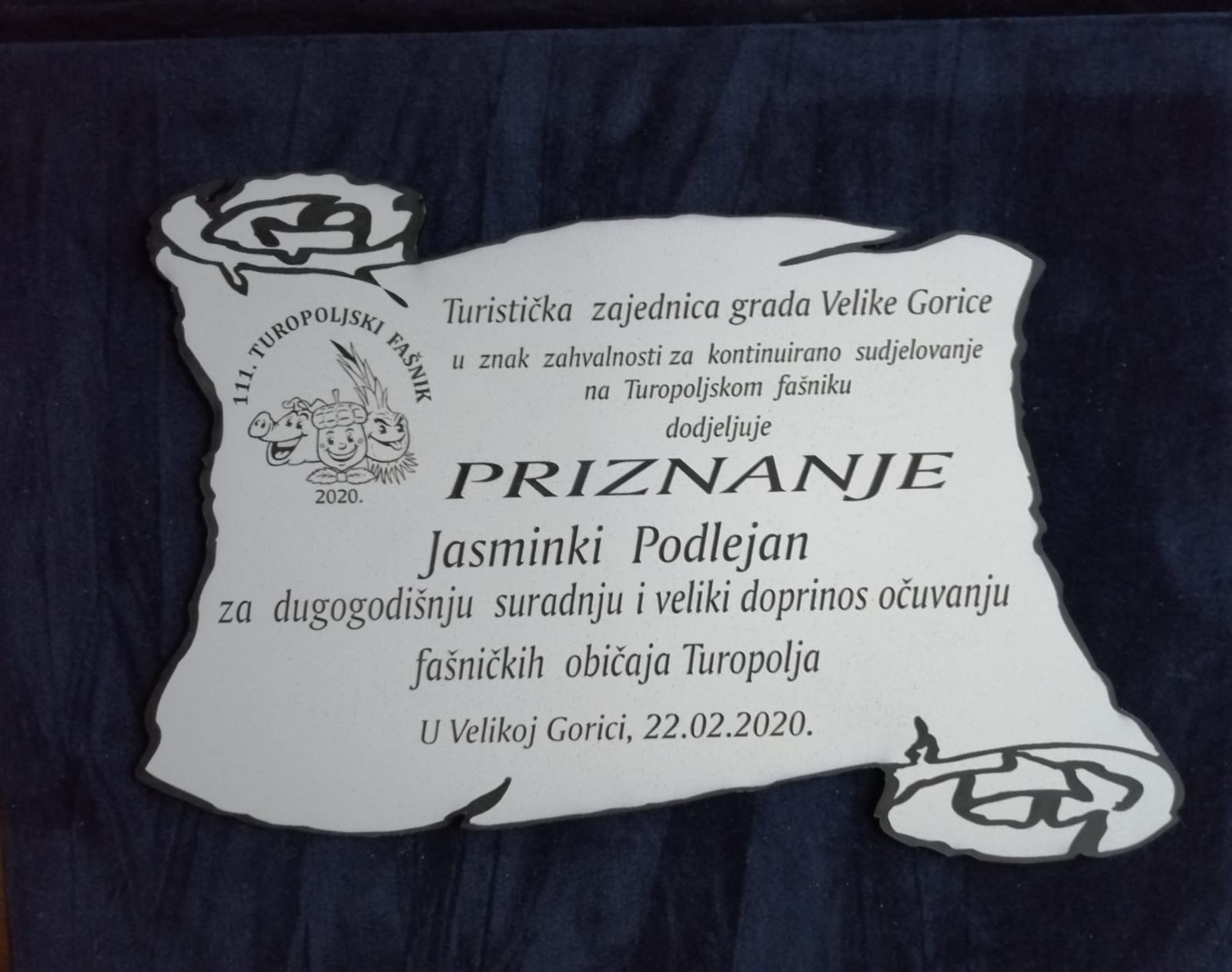 OBJAŠNJENJE: 22 godine radim u OŠ Pokupsko i svake godine sudjelujem s učenicima na poznatom Turopoljskom fašniku. Ova je prva nagrada koju je TZ podijelila jednom prosvjetnom radniku!